                        Colegio  Américo Vespucio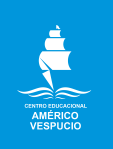                        Octavo básico.                       Artes Visuales                        8/06/2020Artes visuales Octavo Básico. “IMPRESIONISMO, POST IMPRESIONISMO Y PUNTILLISMO”Esta actividad pretende que desarrollen:Una actividad en casa.Unir las asignaturas de  tecnología y  artes, mediante un objetivo en común.Aplicar y desarrollar habilidades prácticas y técnicas en relación a los subsectores.Contenidos:1.-EL MOVIMIENTO ARTISTICO DEL OP-ART.2.-OBJETOS TECNOLOGICOS DE USO PERSONAL.OBJETOS TECNOLOGICOS Los objetos tecnológicos. Son aquellos que los hombres, con su habilidad, ha creado. Además pueden ser simples, como una cuchara, o complejos, como un auto. El hombre crea objetos tecnológicos para que las personas puedan hacer todo de una manera más fácil, y así mejorar la calidad de vida de todos.ACTIVIDAD:1.- En una hoja de block 99 (1/8) los estudiantes dibujan una zapatilla (cualquier tipo)a tamaño real, trabajando el fondo y el objeto ( zapatilla) con los conceptos del Op-art.2.-Debe aplicar color a toda la hoja usando colores diferentes en el objeto y en el fondo.(Puede usar plumones o lápices scripto)3.-Debe repasar todo con un remarcador negro (lápiz mas oscuro)ASPECTOS A EVALUAR1.-Dibujo del objeto (Zapatilla):TamañoProporciónDetallesTrazado.2.-Aplicación de los conceptos del Op-Art en figura y fondo.3.-Aplicación de color (ordenado, limpio y parejo)4.-Bordes repasados.NombreCursoFecha8° ____8_/_06/ 2020OA 4. Analizar e interpretar obras de arte y diseño en relación con la aplicación del lenguaje visual, contextos, materiales, estilos u otros. (Observar anualmente al menos 50 obras de arte y diseño chileno, latinoamericano y universal).